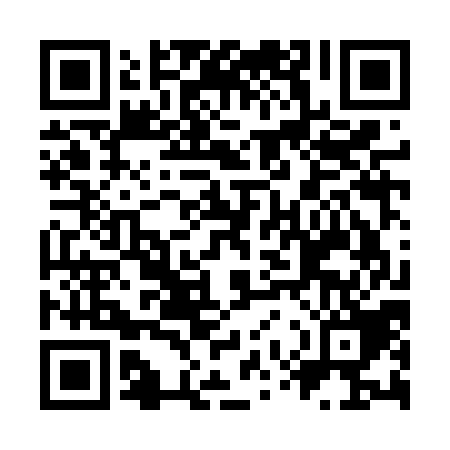 Ramadan times for Sliven, BulgariaMon 11 Mar 2024 - Wed 10 Apr 2024High Latitude Method: Angle Based RulePrayer Calculation Method: Muslim World LeagueAsar Calculation Method: HanafiPrayer times provided by https://www.salahtimes.comDateDayFajrSuhurSunriseDhuhrAsrIftarMaghribIsha11Mon4:594:596:3312:254:306:176:177:4512Tue4:574:576:3112:244:316:186:187:4613Wed4:564:566:3012:244:316:196:197:4814Thu4:544:546:2812:244:326:206:207:4915Fri4:524:526:2612:234:336:216:217:5016Sat4:504:506:2412:234:346:236:237:5117Sun4:484:486:2312:234:356:246:247:5318Mon4:464:466:2112:234:366:256:257:5419Tue4:454:456:1912:224:376:266:267:5520Wed4:434:436:1712:224:386:276:277:5721Thu4:414:416:1612:224:396:286:287:5822Fri4:394:396:1412:214:406:306:307:5923Sat4:374:376:1212:214:416:316:318:0024Sun4:354:356:1012:214:416:326:328:0225Mon4:334:336:0912:214:426:336:338:0326Tue4:314:316:0712:204:436:346:348:0427Wed4:294:296:0512:204:446:356:358:0628Thu4:274:276:0312:204:456:376:378:0729Fri4:254:256:0212:194:466:386:388:0930Sat4:234:236:0012:194:466:396:398:1031Sun5:215:216:581:195:477:407:409:111Mon5:195:196:561:185:487:417:419:132Tue5:175:176:551:185:497:427:429:143Wed5:155:156:531:185:507:437:439:154Thu5:135:136:511:185:507:457:459:175Fri5:115:116:501:175:517:467:469:186Sat5:095:096:481:175:527:477:479:207Sun5:075:076:461:175:537:487:489:218Mon5:055:056:441:165:537:497:499:239Tue5:035:036:431:165:547:507:509:2410Wed5:015:016:411:165:557:517:519:26